ҠАРАР					            ПОСТАНОВЛЕНИЕ          1 февраль  2018  й.		  №  3                      1 февраля 2018  г.Об индексации нормативов формирования расходов на оплату труда муниципальных служащих аппарата Совета и Администрации сельского поселения Мутабашевский сельсовет муниципального района Аскинский район Республики Башкортостан        В целях реализации Указа Главы Республики Башкортостан от 01 декабря 2017 № УГ-242 «О повышении денежного вознаграждения лиц, замещающих государственные должности Республики Башкортостан, и денежного содержания гражданских служащих Республики Башкортостан», в соответствии с решением Совета сельского поселения Мутабашевский сельсовет муниципального района Аскинский район Республики Башкортостан №145 от 01 февраля 2018  года «О повышении денежного вознаграждения лиц, замещающих муниципальные должности, и денежного содержания муниципальных служащих аппарата Совета и Администрации сельского поселения Мутабашевский сельсовет муниципального района Аскинский район», в целях обеспечения социальных гарантий муниципальных служащих аппарата Совета и Администрации сельского поселения Мутабашевский сельсовет муниципального района Аскинский район Республики Башкортостан, ПОСТАНОВЛЯЮ :      1.Повысить с 1 января 2018 года в 1,04 раза размеры денежного вознаграждения лиц, замещающих муниципальные должности, размеры месячных должностных окладов и надбавок к должностным окладам за классный чин муниципальным служащим в соответствии с замещаемыми ими должностями муниципальной службы в Республике Башкортостан, утверждённые постановлением Правительства Республики Башкортостан от 24 декабря 2013 года № 610 «Об утверждении нормативов формирования расходов на оплату труда в органах местного самоуправления в Республике Башкортостан» (с последующими изменениями).    2. Установить, что при увеличении (индексации) денежного вознаграждения лиц, замещающих муниципальные должности, месячных должностных окладов, надбавок к должностному окладу за классный чин лиц, замещающих должности муниципальной службы в аппарате Совета и в Администрации сельского поселения Мутабашевский сельсовет муниципального района Аскинский район Республики Башкортостан, их размеры, а также размеры, а также размеры ежемесячных и иных дополнительных выплат подлежат округлению до целого рубля в сторону увеличения.    3.  Финансирование расходов, связанных с реализацией настоящего постановления, осуществить за счет соответствующих бюджетов и внебюджетных источников.    4. Обнародовать настоящее решение на информационном стенде в здании                        администрации Сельского поселения Мутабашевский сельсовет  муниципального района Аскинский  район Республики Башкортостан и на сайте Сельского поселения Мутабашевский сельсовет: «www.mutabash04sp.ru/».   5. Контроль за выполнением настоящего постановления оставляю за собой.ГлаваСельского поселения Мутабашевский сельсоветмуниципального района Аскинский район Республики БашкортостанА.Г. Файзуллин               .БАШҠОРТОСТАН РЕСПУБЛИКАҺЫАСҠЫН РАЙОНЫМУНИЦИПАЛЬ РАЙОНЫНЫҢМОТАБАШАУЫЛ БИЛӘМӘҺЕ ХӘКИМИӘТЕ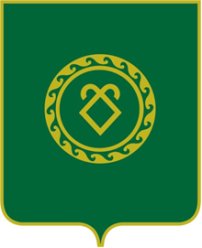 РЕСПУБЛИКА БАШКОРТОСТАН АДМИНИСТРАЦИЯСЕЛЬСКОГО ПОСЕЛЕНИЯМУТАБАШЕВСКИЙ  СЕЛЬСОВЕТМУНИЦИПАЛЬНОГО РАЙОНААСКИНСКИЙ РАЙОН